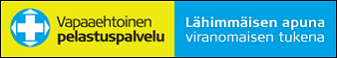 													24.4.2023ETSINTÄKOULUTUS (maasto-osuus)   Aika:  	16.5.2023 klo 18.00-21.00Paikka:	Malinin Hiihtokeskus 	 OHJELMA18.00	Kurssin avaus ja käytännönjärjestelyt, valmiuskouluttaja Jari Seppälä18.05	Vapepa 2023 ja OHTO19.00	Harjoituksen aloitus20.45	Harjoituksen päätös ja purku21.00	Päivän päätös		Tauot sopivissa väleissä	Mukaan sään mukainen varustus ja etsijänreppu.Ilmoittautumiset  9.5.2023 mennessä:aila.leinonen@rantakaira.fi  tai p. 040-5138503KOULUTUS ANTAA VALMIUDET KADONNEEN HENKILÖN ETSINTÄÄN POLIISIN TUKENAKoulutus on maksuton ja tarjolla on pientä purtavaaTervetuloa  Merilapin Vapepa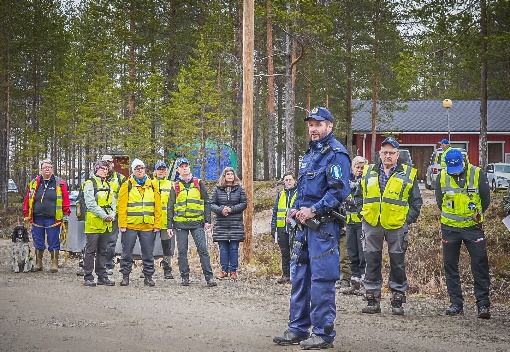 